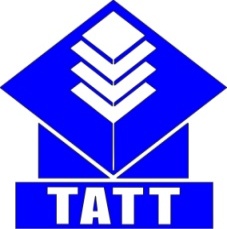 ,,,,,,,,,,,,,,,,,,,,,,,,,,,,,,,,,,,,,,,,,,,,,,,,,,,,,,,,,рабочая программаучебной дисциплиныОП.06. Метрология, стандартизация и подтверждение качестваспециальности 44.02.06  Профессиональное обучение (по отраслям)   Троицкое 2016Рабочая программа учебной дисциплины  ОП.06. Метрология, стандартизация и подтверждение качества  разработана на основе примерной программы, составленной в соответствии с Федеральным государственным образовательным стандартом по специальности среднего специального образования 44.02.06   Профессиональное обучение.Составитель:  Левачёв С.Н. - преподаватель КГБПОУ «ТАТТ»СОДЕРЖАНИЕПАСПОРТ РАБОЧЕЙ ПРОГРАММЫ УЧЕБНОЙ ДИСЦИПЛИНЫ ОП.06. МЕТРОЛОГИЯ, СТАНДАРТИЗАЦИЯ И ПОДТВЕРЖДЕНИЕ КАЧЕСТВА1.1. Область применения рабочей программыРабочая программа учебной дисциплины является частью программы подготовки специалистов среднего звена в соответствии с ФГОС по специальности СПО 44.02.06  Профессиональное обучение (по отраслям).1.2. Место учебной дисциплины в структуре основной профессиональной образовательной программыДисциплина  ОП.06. Метрология, стандартизация и подтверждение качества входит в  профессиональный цикл. 1.3. Цели и задачи дисциплины – требования к результатам освоения дисциплины:В результате освоения дисциплины обучающийся должен:Иметь представление:о современном состоянии метрологии, стандартизации и сертификации в стране и за рубежом;о принципах организации деятельности в области метрологии, стандартизации и сертификации в развитых странах, международных и региональных организациях по стандартизации, международным стандартам по системам, менеджменты качества на стадиях жизненного цикла в разных сферах деятельности;об аккредитации испытательных лабораторий и органов по сертификации продукции, процессов и услуг;о метрологическом обеспечении и мониторинге на производстве.Знать: объекты, задачи виды профессиональной деятельности, связанные с реализацией профессиональных функций по метрологии, стандартизации и сертификации, правовые основы, основные понятия и определения;метрологические службы, обеспечивающие единство измерений, государственный метрологический контроль и надзор;принципы построения международных и отечественных стандартов, правила пользования стандартами, комплексами стандартов и другой нормативной документацией;сертификацию, основные термины и определения, системы сертификации, порядок и правила сертификации.Уметь:пользоваться системой стандартизации основных норм взаимозаменяемости в традиционной и машинной постановках разных сфер изделия;пользоваться системой стандартов в целях сертификации новой продукции;правильно выбирать измерительные средства и пользоваться ими.1.4. Рекомендуемое количество часов на освоение программы дисциплины:максимальной учебной нагрузки обучающегося -90часов, в том числе:самостоятельной работы обучающегося -29часов.обязательной аудиторной учебной нагрузки обучающегося -61 часов, из них: теоретические занятия-33 часов;             лабораторные и практические занятия-28часа. 2. СТРУКТУРА И СОДЕРЖАНИЕ УЧЕБНОЙ ДИСЦИПЛИНЫ2.1. Объем учебной дисциплины и виды учебной работы3. условия реализации программы дисциплины3.1. Требования к минимальному материально-техническому обеспечениюРеализация учебной дисциплины требует наличия учебного кабинета №39 «Устройство автомобилей» на 30 посадочных мест для теоретического обучения;Оборудование учебного кабинета:рабочее место преподавателя;комплект учебно-наглядных пособий «Метрология, стандартизация и сертификация»;учебные модули по темам;карточки- задания, тесты;технические средства измерения и контроля;технические средства обучения: мультимедийный проектор, интерактивная доска, персональный компьютер, принтер, сканер, ксерокс, программное обеспечение, видео и презентации тем.3.2. Информационное обеспечение обученияПеречень рекомендуемых учебных изданий, Интернет-ресурсов,                      дополнительной литературы Основные источники:Зворыкина, Т.И. Метрология, стандартизация и сертификация Учебник / Т.И. Зворыкина, [Текст] -  М.:2014г.Лифиц, И.М. Стандартизация, метрология и подтверждение соответствия. Учебник /И.М.Лифиц. [Текст] -  М.:2016г.Лифиц, И.М. Основы стандартизации, метрологии, сертификации. /И.М.Лифиц. [Текст] -  М.:2007г.Никифоров, А.Д. Взаимозаменяемость, стандартизация и технические измерения./А.Д.Никифоров, Т.А.Бакиев. [Текст] - М.: 2007 г.Никифоров, А.Д. Метрология, стандартизация и сертификация./А.Д.Никифоров, Т.А. Бакиев. [Текст] -  М.:  2008г.Дополнительные источники:Зайцев, С.А. Метрология, стандартизация и сертификация: электронное приложение / С.А. Зайцев, А.В. Толстов [Текст] -  М.:2015г.Ильянков, А.И. Метрология, стандартизация и сертификация: практикум / А.И. Ильянков, Н.Ю. Марсов  и др.[Текст] -  М.:2013г. Маргвелашвили, Л.В. Метрология, стандартизация и сертификация: лабораторно-практические работы / Л.В. Маргвелашвили [Текст] -  М.:2014г. Иванов, И.А. Метрология, стандартизация и сертификация на транспорте: электронное приложение / И.А. Иванов,. С.В. Урушев. [Текст] -  М.:2015г.Аристов, А.И. Метрология, стандартизация и сертификация: инструкционные карты ЛПЗ / А.И Аристов, Л.И. Карпов. [Текст] - М.:2013г. Анухин, В.И. Допуски и посадки. /В.И.Анухин. [Текст] -  М.: 2007г. Передерий, В.П. Устройство автомобиля./В.П.Передерий. [Текст] - М.: 2008г.Вахламов, В.К. Подвижной состав автомобильного транспорта./В.К.Вахламов. [Текст]-М.: 2009г.Родичев, В.А. Грузовые автомобили./В.А.Родичев. [Текст] - М.:  2007г.Стуканов, В.А. Основы теории автомобильных двигателей и автомобиля. /В.А.Стуканов.  [Текст] -М.: 2008г. Шестопалов, С.К. Устройство, ТО и ремонт легковых автомобилей./С.К.Шестопалов.  [Текст] -     М.:  2009г. Панов, Ю.В. Установка и эксплуатация газобаллонного оборудования автомобилей./Ю.В.Панов.  [Текст] -М.:  2007г.Ерохов, В.И. Системы впрыска легковых автомобилей: эксплуатация, диагностика, ТО и ремонт/В.И.Ерохов.  [Текст] -М.: 2008г.    Пехальский, В.И. Устройство автомобиля ./В.И.Пехальский, Я.А.   Пехальская . [Текст] -М.:  2007г 4. Контроль и оценка результатов освоения ДисциплиныКонтроль и оценка результатов освоения учебной дисциплины осуществляется преподавателем в процессе проведения практических занятий и лабораторных работ, тестирования, а также выполнения обучающимися индивидуальных заданий, проектов и исследований.УТВЕРЖДАЮДиректор КГБПОУ «ТАТТ»____________А.А. Завьялов«_____»  _________  201   г.Рассмотрена  цикловой  методической  комиссией  общетехнических  и  специальных  дисциплинПротокол  № __ от «__»____ 201 __ годаПредседатель  ЦМК ____ Калашников А.Н.СОГЛАСОВАНОЗаместитель  директора  по  УР______________Г.И.Кошкарова «____»___________201 __ годастр.Паспорт рабочей программы учебной дисциплины3Структура и содержание учебной дисциплины3Условия реализации рабочей программы учебной дисциплины9Контроль и оценка результатов освоения учебной дисциплины10Вид учебной работыКоличество часов Максимальная учебная нагрузка (всего)90Обязательная аудиторная учебная нагрузка (всего) 61в том числе:-        теоретические занятия33         лабораторные работы         практические занятия28        контрольные работыСамостоятельная работа обучающегося (всего)29в том числе:         рефераты         расчётно-графические работы10         внеаудиторная самостоятельная работа19Итоговая аттестация в форме диф. зачёта  на 4 курсе в 8 семестреИтоговая аттестация в форме диф. зачёта  на 4 курсе в 8 семестре2.2. Тематический план и содержание учебной дисциплины « ОП.06. Метрология, стандартизация и подтверждение качества »2.2. Тематический план и содержание учебной дисциплины « ОП.06. Метрология, стандартизация и подтверждение качества »2.2. Тематический план и содержание учебной дисциплины « ОП.06. Метрология, стандартизация и подтверждение качества »2.2. Тематический план и содержание учебной дисциплины « ОП.06. Метрология, стандартизация и подтверждение качества »2.2. Тематический план и содержание учебной дисциплины « ОП.06. Метрология, стандартизация и подтверждение качества »2.2. Тематический план и содержание учебной дисциплины « ОП.06. Метрология, стандартизация и подтверждение качества »Наименование разделов и темСодержание учебного материала, тестовые работы, самостоятельная работа обучающегосяСодержание учебного материала, тестовые работы, самостоятельная работа обучающегосяСодержание учебного материала, тестовые работы, самостоятельная работа обучающегосяСодержание учебного материала, тестовые работы, самостоятельная работа обучающегосяОбъем  часов122223Введение.  Обеспечение качества товаров и услугСодержание учебного материала Предмет, задачи и содержание учебной дисциплины «Метрология, стандартизация и сертификация». Значение и основная цель учебной дисциплины. Структура учебной дисциплины, ее связь с другими дисциплинами, роль и место в формировании научно-теоретических основ специальности. Новейшие достижения и перспективы развития метрологии, стандартизации и сертификации в России.Триада методов и видов деятельности по обеспечению качества.Сущность качества товаров. Характеристика требований к качеству продукции.Оценка качества продукции. Система качества.Жизненный цикл продукции.Содержание учебного материала Предмет, задачи и содержание учебной дисциплины «Метрология, стандартизация и сертификация». Значение и основная цель учебной дисциплины. Структура учебной дисциплины, ее связь с другими дисциплинами, роль и место в формировании научно-теоретических основ специальности. Новейшие достижения и перспективы развития метрологии, стандартизации и сертификации в России.Триада методов и видов деятельности по обеспечению качества.Сущность качества товаров. Характеристика требований к качеству продукции.Оценка качества продукции. Система качества.Жизненный цикл продукции.Содержание учебного материала Предмет, задачи и содержание учебной дисциплины «Метрология, стандартизация и сертификация». Значение и основная цель учебной дисциплины. Структура учебной дисциплины, ее связь с другими дисциплинами, роль и место в формировании научно-теоретических основ специальности. Новейшие достижения и перспективы развития метрологии, стандартизации и сертификации в России.Триада методов и видов деятельности по обеспечению качества.Сущность качества товаров. Характеристика требований к качеству продукции.Оценка качества продукции. Система качества.Жизненный цикл продукции.Содержание учебного материала Предмет, задачи и содержание учебной дисциплины «Метрология, стандартизация и сертификация». Значение и основная цель учебной дисциплины. Структура учебной дисциплины, ее связь с другими дисциплинами, роль и место в формировании научно-теоретических основ специальности. Новейшие достижения и перспективы развития метрологии, стандартизации и сертификации в России.Триада методов и видов деятельности по обеспечению качества.Сущность качества товаров. Характеристика требований к качеству продукции.Оценка качества продукции. Система качества.Жизненный цикл продукции.2Раздел  1. СтандартизацияРаздел  1. СтандартизацияРаздел  1. СтандартизацияРаздел  1. СтандартизацияРаздел  1. СтандартизацияРаздел  1. СтандартизацияТема 1.1. Сущность стандартизацииСодержание учебного материала Содержание учебного материала Содержание учебного материала Содержание учебного материала 2Тема 1.1. Сущность стандартизации11Сущность стандартизации. Сущность стандартизации. 2Тема 1.1. Сущность стандартизации22Нормативные документы по стандартизации. Нормативные документы по стандартизации. 2Тема 1.1. Сущность стандартизации33Виды стандартов.Виды стандартов.2Тема 1.1. Сущность стандартизации44Объекты стандартизации, их классификация.Объекты стандартизации, их классификация.2Тема 1.2. Цели, принципы, методы и функции стандартизацииСодержание учебного материала Содержание учебного материала Содержание учебного материала Содержание учебного материала 2Тема 1.2. Цели, принципы, методы и функции стандартизации111Общая цель стандартизации. 2Тема 1.2. Цели, принципы, методы и функции стандартизации222Направления деятельности по стандартизации. 2Тема 1.2. Цели, принципы, методы и функции стандартизации3Принципы стандартизации. Принципы стандартизации. Принципы стандартизации. 2Тема 1.2. Цели, принципы, методы и функции стандартизации4Функции стандартизации.  Функции стандартизации.  Функции стандартизации.  2Тема 1.2. Цели, принципы, методы и функции стандартизации5Методы стандартизации.Методы стандартизации.Методы стандартизации.2Тема 1.3.  Государственная система стандартизацииСодержание учебного материалаСодержание учебного материалаСодержание учебного материалаСодержание учебного материала2Тема 1.3.  Государственная система стандартизации1Общая характеристика системы. Общая характеристика системы. Общая характеристика системы. 2Тема 1.3.  Государственная система стандартизации2Четырехуровневая система фонда законов, подзаконных актов, нормативных документов по стандартизации.Четырехуровневая система фонда законов, подзаконных актов, нормативных документов по стандартизации.Четырехуровневая система фонда законов, подзаконных актов, нормативных документов по стандартизации.2Тема 1.3.  Государственная система стандартизации3Органы и службы стандартизации Российской Федерации. Органы и службы стандартизации Российской Федерации. Органы и службы стандартизации Российской Федерации. 2Тема 1.3.  Государственная система стандартизации4Функции Госстандарта.Функции Госстандарта.Функции Госстандарта.2Тема 1.3.  Государственная система стандартизации5Характеристика стандартов разных категорий и разных видов.Характеристика стандартов разных категорий и разных видов.Характеристика стандартов разных категорий и разных видов.2Тема 1.3.  Государственная система стандартизацииСамостоятельная работа обучающихся по 1 разделу Самостоятельная работа обучающихся по 1 разделу Самостоятельная работа обучающихся по 1 разделу Самостоятельная работа обучающихся по 1 разделу Тема 1.3.  Государственная система стандартизации1Функции стандартизацииФункции стандартизацииФункции стандартизации2Тема 1.3.  Государственная система стандартизации2Задачи и функции органов и служб стандартизацииЗадачи и функции органов и служб стандартизацииЗадачи и функции органов и служб стандартизации2Тема 1.3.  Государственная система стандартизации3Межгосударственная  система стандартизацииМежгосударственная  система стандартизацииМежгосударственная  система стандартизации2Тема 1.3.  Государственная система стандартизации4Международные отношения в области стандартизацииМеждународные отношения в области стандартизацииМеждународные отношения в области стандартизации2Тема 1.3.  Государственная система стандартизации5Направления развития стандартизацииНаправления развития стандартизацииНаправления развития стандартизации2Тема 1.3.  Государственная система стандартизации6Тенденция повышения роли добровольных стандартовТенденция повышения роли добровольных стандартовТенденция повышения роли добровольных стандартов2Раздел 2. СТАНДАРТИЗАЦИЯ  ОСНОВЫХ НОРМ  ВЗАИМОЗАМЕНЯЕМОСТИРаздел 2. СТАНДАРТИЗАЦИЯ  ОСНОВЫХ НОРМ  ВЗАИМОЗАМЕНЯЕМОСТИРаздел 2. СТАНДАРТИЗАЦИЯ  ОСНОВЫХ НОРМ  ВЗАИМОЗАМЕНЯЕМОСТИРаздел 2. СТАНДАРТИЗАЦИЯ  ОСНОВЫХ НОРМ  ВЗАИМОЗАМЕНЯЕМОСТИРаздел 2. СТАНДАРТИЗАЦИЯ  ОСНОВЫХ НОРМ  ВЗАИМОЗАМЕНЯЕМОСТИРаздел 2. СТАНДАРТИЗАЦИЯ  ОСНОВЫХ НОРМ  ВЗАИМОЗАМЕНЯЕМОСТИТема 2.1.Общие понятия основных норм взаимозаменяемостиСодержание учебного материала Содержание учебного материала Содержание учебного материала Содержание учебного материала 2Тема 2.1.Общие понятия основных норм взаимозаменяемости1Основные положения, термины, определения. Основные положения, термины, определения. Основные положения, термины, определения. 2Тема 2.1.Общие понятия основных норм взаимозаменяемости2Графическая модель формализации точности соединений. Графическая модель формализации точности соединений. Графическая модель формализации точности соединений. 2Тема 2.1.Общие понятия основных норм взаимозаменяемости3Расчет точности параметров стандартных соединений.Расчет точности параметров стандартных соединений.Расчет точности параметров стандартных соединений.2Тема 2.1.Общие понятия основных норм взаимозаменяемости4Сущность взаимозаменяемости, ее виды. Сущность взаимозаменяемости, ее виды. Сущность взаимозаменяемости, ее виды. 2Тема 2.1.Общие понятия основных норм взаимозаменяемости5Свойства качества функционирование изделий. Свойства качества функционирование изделий. Свойства качества функционирование изделий. 2Тема 2.1.Общие понятия основных норм взаимозаменяемости6Точность и надежность. Точность и надежность. Точность и надежность. 2Тема 2.1.Общие понятия основных норм взаимозаменяемости7Эффективность использования промышленной продукции. Эффективность использования промышленной продукции. Эффективность использования промышленной продукции. 2Тема 2.1.Общие понятия основных норм взаимозаменяемости8Обеспечение взаимозаменяемости при конструировании.Обеспечение взаимозаменяемости при конструировании.Обеспечение взаимозаменяемости при конструировании.2Тема 2.2.Стандартизация точности гладких цилиндрических соединенийСодержание учебного материала  Содержание учебного материала  Содержание учебного материала  Содержание учебного материала  2Тема 2.2.Стандартизация точности гладких цилиндрических соединений1Понятие системы. Структура системы. Систематизация допусков. Понятие системы. Структура системы. Систематизация допусков. Понятие системы. Структура системы. Систематизация допусков. 2Тема 2.2.Стандартизация точности гладких цилиндрических соединений2Систематизация посадок. Функциональные системы.Систематизация посадок. Функциональные системы.Систематизация посадок. Функциональные системы.2Тема 2.2.Стандартизация точности гладких цилиндрических соединений3Система допусков и посадок гладких цилиндрических соединений. Система допусков и посадок гладких цилиндрических соединений. Система допусков и посадок гладких цилиндрических соединений. 2Тема 2.2.Стандартизация точности гладких цилиндрических соединений4Предельные отклонения. Предельные отклонения. Предельные отклонения. 2Тема 2.2.Стандартизация точности гладких цилиндрических соединений5Автоматизированный поиск нормированной точности. Автоматизированный поиск нормированной точности. Автоматизированный поиск нормированной точности. 2Тема 2.2.Стандартизация точности гладких цилиндрических соединений6Калибры для гладких цилиндрических деталей.Калибры для гладких цилиндрических деталей.Калибры для гладких цилиндрических деталей.2Тема 2.2.Стандартизация точности гладких цилиндрических соединенийПрактические занятияПрактические занятияПрактические занятияПрактические занятияТема 2.2.Стандартизация точности гладких цилиндрических соединений1ПЗ №1  Построение схемы поля допуска деталиПЗ №1  Построение схемы поля допуска деталиПЗ №1  Построение схемы поля допуска детали2Тема 2.2.Стандартизация точности гладких цилиндрических соединений2ПЗ №2  Определение годности деталей с указанными действительными размерамиПЗ №2  Определение годности деталей с указанными действительными размерамиПЗ №2  Определение годности деталей с указанными действительными размерами2Тема 2.2.Стандартизация точности гладких цилиндрических соединений3ПЗ №3 Определение второго «не основного» отклонения по условному обозначению деталей ПЗ №3 Определение второго «не основного» отклонения по условному обозначению деталей ПЗ №3 Определение второго «не основного» отклонения по условному обозначению деталей 2Тема 2.2.Стандартизация точности гладких цилиндрических соединений4ПЗ №4  Построение схемы полей допусков сопряжённых деталейПЗ №4  Построение схемы полей допусков сопряжённых деталейПЗ №4  Построение схемы полей допусков сопряжённых деталей2Тема 2.2.Стандартизация точности гладких цилиндрических соединений5ПЗ №5 Определение параметров сопряжения по условному обозначению на чертеже ПЗ №5 Определение параметров сопряжения по условному обозначению на чертеже ПЗ №5 Определение параметров сопряжения по условному обозначению на чертеже 2Тема 2.3.Анализ и расчёт размерных цепейСодержание учебного материала Содержание учебного материала Содержание учебного материала Содержание учебного материала 2Тема 2.3.Анализ и расчёт размерных цепей1Размерные цепи и их виды. Размерные цепи и их виды. Размерные цепи и их виды. 2Тема 2.3.Анализ и расчёт размерных цепей2Простейшие размерные цепи. Простейшие размерные цепи. Простейшие размерные цепи. 2Тема 2.3.Анализ и расчёт размерных цепей3Схема размерной цепи. Составляющие размерные звенья. Замыкающее размерное звено. Компенсирующие размерные звенья. Увеличивающие и уменьшающие размерные звенья.Схема размерной цепи. Составляющие размерные звенья. Замыкающее размерное звено. Компенсирующие размерные звенья. Увеличивающие и уменьшающие размерные звенья.Схема размерной цепи. Составляющие размерные звенья. Замыкающее размерное звено. Компенсирующие размерные звенья. Увеличивающие и уменьшающие размерные звенья.2Тема 2.3.Анализ и расчёт размерных цепей4Свойство размерной цепи. Основные формулы размерных цепей. Свойство размерной цепи. Основные формулы размерных цепей. Свойство размерной цепи. Основные формулы размерных цепей. 2Тема 2.3.Анализ и расчёт размерных цепей5Два вида задач размерных цепей: прямая и обратная.  Два вида задач размерных цепей: прямая и обратная.  Два вида задач размерных цепей: прямая и обратная.  2Тема 2.3.Анализ и расчёт размерных цепей6Расчёт размерных цепей методом полной взаимозаменяемости («максимум-минимум»).Расчёт размерных цепей методом полной взаимозаменяемости («максимум-минимум»).Расчёт размерных цепей методом полной взаимозаменяемости («максимум-минимум»).2Тема 2.4.Решение обратных задач по расчёту размерных цепей методом «максимум-минимум»Содержание учебного материала Содержание учебного материала Содержание учебного материала Содержание учебного материала 2Тема 2.4.Решение обратных задач по расчёту размерных цепей методом «максимум-минимум»1Решение обратных задач по расчёту размерных цепей методом «максимум-минимум»Решение обратных задач по расчёту размерных цепей методом «максимум-минимум»Решение обратных задач по расчёту размерных цепей методом «максимум-минимум»2Тема 2.5.Решение прямых задач по расчёту размерных цепей методом «максимум-минимум»Содержание учебного материалаСодержание учебного материалаСодержание учебного материалаСодержание учебного материала2Тема 2.5.Решение прямых задач по расчёту размерных цепей методом «максимум-минимум»1Решение прямых задач по расчёту размерных цепей методом «максимум-минимумРешение прямых задач по расчёту размерных цепей методом «максимум-минимумРешение прямых задач по расчёту размерных цепей методом «максимум-минимум2Тема 2.5.Решение прямых задач по расчёту размерных цепей методом «максимум-минимум»Практические занятияПрактические занятияПрактические занятияПрактические занятияТема 2.5.Решение прямых задач по расчёту размерных цепей методом «максимум-минимум»6ПЗ №6 Расчёт размерных цепей методом «максимум-минимум»ПЗ №6 Расчёт размерных цепей методом «максимум-минимум»ПЗ №6 Расчёт размерных цепей методом «максимум-минимум»2Тема 2.5.Решение прямых задач по расчёту размерных цепей методом «максимум-минимум»7ПЗ №7 Расчёт размерных цепей методом «максимум-минимум»ПЗ №7 Расчёт размерных цепей методом «максимум-минимум»ПЗ №7 Расчёт размерных цепей методом «максимум-минимум»2Тема 2.5.Решение прямых задач по расчёту размерных цепей методом «максимум-минимум»Самостоятельная работа обучающихся по 2 разделу Самостоятельная работа обучающихся по 2 разделу Самостоятельная работа обучающихся по 2 разделу Самостоятельная работа обучающихся по 2 разделу Тема 2.5.Решение прямых задач по расчёту размерных цепей методом «максимум-минимум»1Обеспечение взаимозаменяемости при конструированииОбеспечение взаимозаменяемости при конструированииОбеспечение взаимозаменяемости при конструировании2Тема 2.5.Решение прямых задач по расчёту размерных цепей методом «максимум-минимум»2Посадки в «системе вала и в системе отверстия»Посадки в «системе вала и в системе отверстия»Посадки в «системе вала и в системе отверстия»2Тема 2.5.Решение прямых задач по расчёту размерных цепей методом «максимум-минимум»3Расчёт размерных цепей методом «максимум-минимум»Расчёт размерных цепей методом «максимум-минимум»Расчёт размерных цепей методом «максимум-минимум»2Тема 2.5.Решение прямых задач по расчёту размерных цепей методом «максимум-минимум»4Определение посадок и расчёт параметров соединенийОпределение посадок и расчёт параметров соединенийОпределение посадок и расчёт параметров соединений2Тема 2.5.Решение прямых задач по расчёту размерных цепей методом «максимум-минимум»5Моделирование фланцевых соединенийМоделирование фланцевых соединенийМоделирование фланцевых соединений2Раздел 3. МЕТРОЛОГИЯРаздел 3. МЕТРОЛОГИЯРаздел 3. МЕТРОЛОГИЯРаздел 3. МЕТРОЛОГИЯРаздел 3. МЕТРОЛОГИЯРаздел 3. МЕТРОЛОГИЯТема 3.1. Метрология как деятельность. Общие сведения, термины и определенияСодержание учебного материала Содержание учебного материала Содержание учебного материала Содержание учебного материала 2Тема 3.1. Метрология как деятельность. Общие сведения, термины и определения1Основные понятия в области метрологии. Основные понятия в области метрологии. Основные понятия в области метрологии. 2Тема 3.1. Метрология как деятельность. Общие сведения, термины и определения2Краткая история метрологии.Краткая история метрологии.Краткая история метрологии.2Тема 3.1. Метрология как деятельность. Общие сведения, термины и определения3Триада приоритетных составляющих метрологии. Триада приоритетных составляющих метрологии. Триада приоритетных составляющих метрологии. 2Тема 3.1. Метрология как деятельность. Общие сведения, термины и определения4Задачи метрологии.Задачи метрологии.Задачи метрологии.2Тема 3.1. Метрология как деятельность. Общие сведения, термины и определения5Нормативно-правовая основа метрологического обеспечения точности. Нормативно-правовая основа метрологического обеспечения точности. Нормативно-правовая основа метрологического обеспечения точности. 2Тема 3.1. Метрология как деятельность. Общие сведения, термины и определения6Международная система единиц.Международная система единиц.Международная система единиц.2Тема 3.1. Метрология как деятельность. Общие сведения, термины и определения7Единство измерений и единообразие средств измеренийЕдинство измерений и единообразие средств измеренийЕдинство измерений и единообразие средств измерений2Тема 3.2. Роль измерений и значение метрологииСодержание учебного материала Содержание учебного материала Содержание учебного материала Содержание учебного материала 2Тема 3.2. Роль измерений и значение метрологии1Роль измерений. Роль измерений. Роль измерений. 2Тема 3.2. Роль измерений и значение метрологии2Главные функции измерений. Средства измерений. Главные функции измерений. Средства измерений. Главные функции измерений. Средства измерений. 2Тема 3.2. Роль измерений и значение метрологии3Принципы проектирования средств технических измерений и контроляПринципы проектирования средств технических измерений и контроляПринципы проектирования средств технических измерений и контроля2Тема 3.2. Роль измерений и значение метрологии4Значение метрологии.Значение метрологии.Значение метрологии.2Тема 3.3. Государственная система обеспечения единства измеренийСодержание учебного материала Содержание учебного материала Содержание учебного материала Содержание учебного материала 2Тема 3.3. Государственная система обеспечения единства измерений1Основные понятия. Основные понятия. Основные понятия. 2Тема 3.3. Государственная система обеспечения единства измерений2Центральная задача в организации измерительных работ.Центральная задача в организации измерительных работ.Центральная задача в организации измерительных работ.2Тема 3.3. Государственная система обеспечения единства измерений3Субъекты метрологии: Субъекты метрологии: Субъекты метрологии: 2Тема 3.3. Государственная система обеспечения единства измерений4Государственная метрологическая служба. Государственная метрологическая служба. Государственная метрологическая служба. 2Тема 3.3. Государственная система обеспечения единства измерений5Метрологические службы федеральных органов исполнительной власти России. Метрологические службы федеральных органов исполнительной власти России. Метрологические службы федеральных органов исполнительной власти России. 2Тема 3.3. Государственная система обеспечения единства измерений6Метрологические службы юридических лиц. Метрологические службы юридических лиц. Метрологические службы юридических лиц. 2Тема 3.3. Государственная система обеспечения единства измерений7Международные метрологические организации.Международные метрологические организации.Международные метрологические организации.2Тема 3.3. Государственная система обеспечения единства измерений8Нормативная база метрологииНормативная база метрологииНормативная база метрологии2Тема 3.3. Государственная система обеспечения единства измерений9Классификация средств измерений Универсальные средства технических измерений. Классификация средств измерений Универсальные средства технических измерений. Классификация средств измерений Универсальные средства технических измерений. 2Тема 3.3. Государственная система обеспечения единства измерений10Теоретическая, прикладная (практическая) и законодательная метрология.Теоретическая, прикладная (практическая) и законодательная метрология.Теоретическая, прикладная (практическая) и законодательная метрология.2Тема 3.3. Государственная система обеспечения единства измерений11Общая характеристика объектов измерений. Общая характеристика объектов измерений. Общая характеристика объектов измерений. 2Тема 3.3. Государственная система обеспечения единства измерений12Виды и методы измерений. Виды и методы измерений. Виды и методы измерений. 2Тема 3.3. Государственная система обеспечения единства измерений13Погрешность измеренияПогрешность измеренияПогрешность измерения2Тема 3.3. Государственная система обеспечения единства измеренийПрактические занятияПрактические занятияПрактические занятияПрактические занятияТема 3.3. Государственная система обеспечения единства измерений8ПЗ №8 Эксплуатация штангенинструментаПЗ №8 Эксплуатация штангенинструментаПЗ №8 Эксплуатация штангенинструмента2Тема 3.3. Государственная система обеспечения единства измерений9ПЗ №9 Эксплуатация микрометрического инструментаПЗ №9 Эксплуатация микрометрического инструментаПЗ №9 Эксплуатация микрометрического инструмента2Тема 3.3. Государственная система обеспечения единства измерений10ПЗ №10 Настройка индикаторного нутромера для измерений отверстийПЗ №10 Настройка индикаторного нутромера для измерений отверстийПЗ №10 Настройка индикаторного нутромера для измерений отверстий2Тема 3.3. Государственная система обеспечения единства измерений11ПЗ №11 Составление блока концевых мер для настройки калибра-скобыПЗ №11 Составление блока концевых мер для настройки калибра-скобыПЗ №11 Составление блока концевых мер для настройки калибра-скобы2Тема 3.3. Государственная система обеспечения единства измерений12ПЗ №12 Выбор средств измеренийПЗ №12 Выбор средств измеренийПЗ №12 Выбор средств измерений2Тема 3.3. Государственная система обеспечения единства измерений13ПЗ №13 Измерение износа цилиндров двигателяПЗ №13 Измерение износа цилиндров двигателяПЗ №13 Измерение износа цилиндров двигателя2Тема 3.3. Государственная система обеспечения единства измерений14ПЗ №14 Определение конусообразности, седлообразности и бочкообразности деталейПЗ №14 Определение конусообразности, седлообразности и бочкообразности деталейПЗ №14 Определение конусообразности, седлообразности и бочкообразности деталей2Тема 3.4. Государственный метрологический надзор и контроль. Содержание учебного материала Содержание учебного материала Содержание учебного материала Содержание учебного материала 2Тема 3.4. Государственный метрологический надзор и контроль. 1Цель ГМК и Н. Объекты ГМК и Н. сферы распространения.Цель ГМК и Н. Объекты ГМК и Н. сферы распространения.Цель ГМК и Н. Объекты ГМК и Н. сферы распространения.2Тема 3.4. Государственный метрологический надзор и контроль. 2Характеристика видов ГМК. Характеристика видов ГМК. Характеристика видов ГМК. 2Тема 3.4. Государственный метрологический надзор и контроль. 3Утверждение типа СИ. Утверждение типа СИ. Утверждение типа СИ. 2Тема 3.4. Государственный метрологический надзор и контроль. 4Лицензирование деятельности юридических лиц по изготовлению, ремонту, продаже и прокату СИ.Лицензирование деятельности юридических лиц по изготовлению, ремонту, продаже и прокату СИ.Лицензирование деятельности юридических лиц по изготовлению, ремонту, продаже и прокату СИ.2Тема 3.4. Государственный метрологический надзор и контроль. 5Государственный метрологический надзор (ГМН). Сферы деятельности. Государственный метрологический надзор (ГМН). Сферы деятельности. Государственный метрологический надзор (ГМН). Сферы деятельности. 2Тема 3.4. Государственный метрологический надзор и контроль. 6Принципы деятельности по ГМН. Принципы деятельности по ГМН. Принципы деятельности по ГМН. 2Тема 3.4. Государственный метрологический надзор и контроль. 7Права и обязанности госинспектора ГМН.Права и обязанности госинспектора ГМН.Права и обязанности госинспектора ГМН.2Тема 3.4. Государственный метрологический надзор и контроль. Самостоятельная работа обучающихся по 3 разделу Самостоятельная работа обучающихся по 3 разделу Самостоятельная работа обучающихся по 3 разделу Самостоятельная работа обучающихся по 3 разделу Тема 3.4. Государственный метрологический надзор и контроль. 1Автоматизация процессов измеренияАвтоматизация процессов измеренияАвтоматизация процессов измерения2Тема 3.4. Государственный метрологический надзор и контроль. 2Принципы выбора средств измеренияПринципы выбора средств измеренияПринципы выбора средств измерения2Тема 3.4. Государственный метрологический надзор и контроль. 3Сертификация средств измеренияСертификация средств измеренияСертификация средств измерения1Тема 3.4. Государственный метрологический надзор и контроль. 4Международные метрологические организацииМеждународные метрологические организацииМеждународные метрологические организации2Раздел  4. СЕРТИФИКАЦИЯРаздел  4. СЕРТИФИКАЦИЯРаздел  4. СЕРТИФИКАЦИЯРаздел  4. СЕРТИФИКАЦИЯРаздел  4. СЕРТИФИКАЦИЯРаздел  4. СЕРТИФИКАЦИЯТема 4.1. История сертификации. Основные понятияСодержание учебного материала Содержание учебного материала Содержание учебного материала Содержание учебного материала 2Тема 4.1. История сертификации. Основные понятия1Термин “сертификат”. Термин “сертификат”. Термин “сертификат”. 2Тема 4.1. История сертификации. Основные понятия2Художники эпохи Возрождения. Исторические факты развития сертификации.Художники эпохи Возрождения. Исторические факты развития сертификации.Художники эпохи Возрождения. Исторические факты развития сертификации.2Тема 4.1. История сертификации. Основные понятия3Сущность сертификации. Объекты сертификации. Субъекты сертификации.Сущность сертификации. Объекты сертификации. Субъекты сертификации.Сущность сертификации. Объекты сертификации. Субъекты сертификации.2Тема 4.1. История сертификации. Основные понятия4Система сертификации. Сертификат. Система сертификации. Сертификат. Система сертификации. Сертификат. 2Тема 4.1. История сертификации. Основные понятия5Декларация о соответствии. Знак соответствия.Декларация о соответствии. Знак соответствия.Декларация о соответствии. Знак соответствия.2Тема 4.2. Цепи и принципы сертификацииСодержание учебного материала Содержание учебного материала Содержание учебного материала Содержание учебного материала 2Тема 4.2. Цепи и принципы сертификации1Цели сертификации. Цели сертификации. Цели сертификации. 2Тема 4.2. Цепи и принципы сертификации2Примеры социально экономического эффекта сертификации.Примеры социально экономического эффекта сертификации.Примеры социально экономического эффекта сертификации.2Тема 4.2. Цепи и принципы сертификации3Принципы сертификацииПринципы сертификацииПринципы сертификации2Тема 4.3. Обязательная и добровольная сертификацияСодержание учебного материала Содержание учебного материала Содержание учебного материала Содержание учебного материала 2Тема 4.3. Обязательная и добровольная сертификация1Обязательная сертификация. Действие сертификата. Законы, устанавливающие основу сертификации. Законы, вводящие обязательную сертификацию.Обязательная сертификация. Действие сертификата. Законы, устанавливающие основу сертификации. Законы, вводящие обязательную сертификацию.Обязательная сертификация. Действие сертификата. Законы, устанавливающие основу сертификации. Законы, вводящие обязательную сертификацию.2Тема 4.3. Обязательная и добровольная сертификация2Системы обязательной сертификации.Системы обязательной сертификации.Системы обязательной сертификации.2Тема 4.3. Обязательная и добровольная сертификация3Добровольная сертификация. Требования добровольной сертификации. Добровольная сертификация. Требования добровольной сертификации. Добровольная сертификация. Требования добровольной сертификации. 2Тема 4.3. Обязательная и добровольная сертификация4Сравнительная характеристика добровольной и обязательной сертификации. Сравнительная характеристика добровольной и обязательной сертификации. Сравнительная характеристика добровольной и обязательной сертификации. 2Тема 4.3. Обязательная и добровольная сертификация5Системы добровольной сертификации.Системы добровольной сертификации.Системы добровольной сертификации.2Тема 4.3. Обязательная и добровольная сертификация6Основные участники сертификации и их функции.Основные участники сертификации и их функции.Основные участники сертификации и их функции.2Тема 4.3. Обязательная и добровольная сертификация7Правила сертификации. Нормативная база сертификации. Функции.Правила сертификации. Нормативная база сертификации. Функции.Правила сертификации. Нормативная база сертификации. Функции.2Тема 4.3. Обязательная и добровольная сертификация8Схемы сертификации продукции. Оформление сертификата.Схемы сертификации продукции. Оформление сертификата.Схемы сертификации продукции. Оформление сертификата.2Тема 4.4. Сертификация систем качества (ССК). Ответственность за нарушение правил сертификации Содержание учебного материала Содержание учебного материала Содержание учебного материала Содержание учебного материала 1Тема 4.4. Сертификация систем качества (ССК). Ответственность за нарушение правил сертификации Значение сертификации систем качества. Значение сертификации систем качества. Значение сертификации систем качества. 1Тема 4.4. Сертификация систем качества (ССК). Ответственность за нарушение правил сертификации Правила и порядок сертификации систем качества.Правила и порядок сертификации систем качества.Правила и порядок сертификации систем качества.1Тема 4.4. Сертификация систем качества (ССК). Ответственность за нарушение правил сертификации Ответственность за нарушение обязательных требований государственных стандартов при производстве продукции (оказании услуг).Ответственность за нарушение обязательных требований государственных стандартов при производстве продукции (оказании услуг).Ответственность за нарушение обязательных требований государственных стандартов при производстве продукции (оказании услуг).1Тема 4.4. Сертификация систем качества (ССК). Ответственность за нарушение правил сертификации Ответственность за нарушение правил сертификации.Ответственность за нарушение правил сертификации.Ответственность за нарушение правил сертификации.1Тема 4.4. Сертификация систем качества (ССК). Ответственность за нарушение правил сертификации Состояние сертификации. Состояние сертификации. Состояние сертификации. 1Тема 4.4. Сертификация систем качества (ССК). Ответственность за нарушение правил сертификации Развитие сертификации в ближайшей перспективе.Развитие сертификации в ближайшей перспективе.Развитие сертификации в ближайшей перспективе.1Тема 4.4. Сертификация систем качества (ССК). Ответственность за нарушение правил сертификации Концепция совершенствования действующей в стране сертификации.Концепция совершенствования действующей в стране сертификации.Концепция совершенствования действующей в стране сертификации.1Максимальная нагрузкаМаксимальная нагрузкаМаксимальная нагрузкаМаксимальная нагрузка90Итоговый контроль 461 группы очное обучение  -  диф. зачёт 8 семестр – Итоговый контроль 461 группы очное обучение  -  диф. зачёт 8 семестр – Итоговый контроль 461 группы очное обучение  -  диф. зачёт 8 семестр – Итоговый контроль 461 группы очное обучение  -  диф. зачёт 8 семестр – Результаты обучения(освоенные умения, усвоенные знания)Формы и методы контроля и оценки результатов обучения 12Умения: Умения: Уметь пользоваться системой стандартизации основных норм взаимозаменяемости в традиционной и машинной постановках разных сфер изделияТекущий контроль:устный индивидуальный опрос;письменный опрос;тестовое задание;практическая работа;самостоятельная работа.Уметь  пользоваться системой стандартов в целях сертификации новой продукцииТекущий контроль: устный индивидуальный опрос;  письменный опрос;  тестирование; практическая работа Уметь правильно выбирать измерительные средства и пользоваться имиТекущий контроль: устный опрос;  письменный опрос;  тестирование; лабораторно-практические занятия Итоговый контроль: диф зачётЗнания:Знания:Знать объекты, задачи виды профессиональной деятельности, связанные с реализацией профессиональных функций по метрологии, стандартизации и сертификации, правовые основы, основные понятия и определенияТекущий контроль: устный опрос;  письменный опрос;  тестирование; Знать метрологические службы, обеспечивающие единство измерений, государственный метрологический контроль и надзорТекущий контроль:Тестовое задание,  устный опрос.Итоговый контроль:диф зачётЗнать принципы построения международных и отечественных стандартов, правила пользования стандартами, комплексами стандартов и другой нормативной документациейТекущий контроль:Тестовое задание,  устный опрос.Итоговый контроль:диф зачётЗнать сертификацию, основные термины и определения, системы сертификации, порядок и правила сертификацииТекущий контроль:Тестовое задание,  устный опрос.Итоговый контроль:диф зачётИтоговый контроль в форме диф. зачёта.Итоговый контроль в форме диф. зачёта.